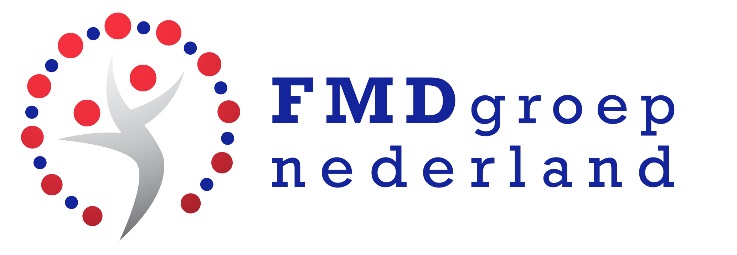  WORKSHOPHERFSTKRANS MAKENVOOR HET GOEDE DOEL!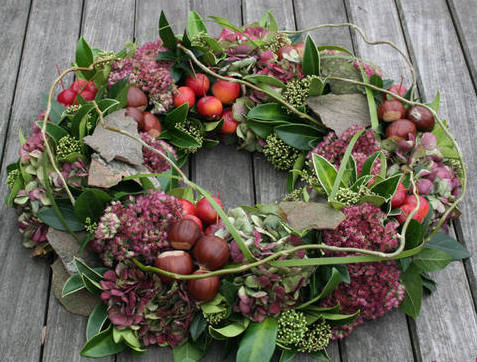 Let op: foto is een voorbeeld….in het echt NOG mooier          	Datum: Woensdagavond 25 oktober19:30 – 22:00 uurLocatie: Kantine SV. VoorwaartsKerklaan 2a, TwelloKosten: €30,= incl. materiaal, koffie of theeGeef je op voor 15 oktober via www.fmdgroep.nlHelp ons vat te krijgen op onze vaten!Mede mogelijk gemaakt door: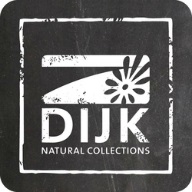 